UB SUMMER SESSION 2021								SENIORS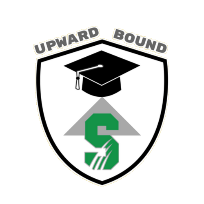 VIRTUAL SESSION INSTRUCTIONSMonday June 21st begins the virtual portion of our Summer Session!  We will be holding a Live Orientation via Zoom on 6/17 at 7:00pm (http://bit.ly/summer2021orientation) to kick off the program and tell you everything you need to know!  Until then, here is some important information that you will need. Platforms we will be utilizing for our virtual summer program:Schoology – for core class assignments, communicating with teachers via messagingZoom – for live face-to-face core classes and faculty office hours  Below is our master schedule for classes.  Classes listed in bold are Live Zoom classes for face-to-face instruction (required). Zoom class links will be posted in your Schoology course. Other scheduled times are your teacher’s “office hours” – when they will be available for questions, concerns or if you need extra help (optional).In each class you will have at least one assignment/activity on Schoology per week. Each one will be posted on Monday or Tuesday, and will be due by the following Sunday. Each week you will have a total of 4 Zoom classes, 4 class assignments, 1 Foreign Language assignment and 1 Job Shadowing assignment. You must complete at least 60% of those to earn your weekly $100 participation stipend.JUNE 21 – JULY 2JULY 19 - 23As long as you are participating virtually, you will receive a $75 cash food stipend each week.SchoologyYou will have your own Schoology account with Salem University Upward Bound (even if you already have one with your school – I will give you instructions on how to link your accounts*). Go to www.schoology.com and click “Log In.”  Your Username is your first initial and last name followed by _ub (Example:  tsharp_ub).  Your password will be your 9-digit WVEIS Student ID number.  For the “School or Postal Code” field, type in 26426 and select Salem University Upward Bound. You should check the box that says “Remember School” so you don’t have to type it in every time.Utilize the available resources and explore Schoology to become familiar with the platform.  *If you have multiple accounts >>  To link your accounts, click on the arrow by your name and select “Settings.”  Click “Link Accounts” and put in your login info for your other account.Job ShadowingEveryone is required to participate in BOTH core classes and job shadowing in order to earn your full participation stipend.  We will be using www.virtualjobshadow.com for your job shadowing activities.  You will find specific login information and instructions in your Schoology Job Shadowing class.Your Username is firstname.lastname (example: tiffany.sharp)Your Password is your 9-digit WVEIS Student ID number.Foreign LanguageThis year we are adding a self-paced foreign language component that is also included in requirements to earn your stipend.  We will be using www.fluentu.com.  You will find specific login information and instructions in your Schoology Foreign Language class.Your Username is firstnamelastname (example: tiffanysharp)Your Password is your 9-digit WVEIS Student ID number.This summer’s theme:  “There are Scholars Among Us!” 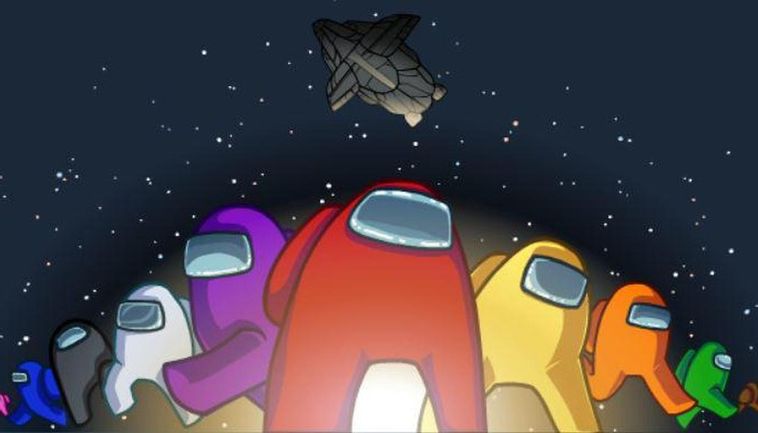 UB SUMMER SESSION 2021						SOPHOMORES/JUNIORSVIRTUAL SESSION INSTRUCTIONSMonday July 5th begins the virtual portion of our Summer Session!  We will be holding a Live Orientation via Zoom on 6/17 at 7:00pm (http://bit.ly/summer2021orientation) to kick off the program and tell you everything you need to know!  Until then, here is some important information that you will need. Platforms we will be utilizing for our virtual summer program:Schoology – for core class assignments, communicating with teachers via messagingZoom – for live face-to-face core classes and faculty office hours  Below is our master schedule for classes.  Classes listed in bold are Live Zoom classes for face-to-face instruction (required). Zoom class links will be posted in your Schoology course. Other scheduled times are your teacher’s “office hours” – when they will be available for questions, concerns or if you need extra help (optional).In each class you will have at least one assignment/activity on Schoology per week. Each one will be posted on Monday or Tuesday, and will be due by the following Sunday. Each week you will have a total of 4 Zoom classes, 4 class assignments, 1 Foreign Language assignment and 1 Job Shadowing assignment. You must complete at least 60% of those to earn your weekly $100 participation stipend.As long as you are participating virtually, you will receive a $75 cash food stipend each week.SchoologyYou will have your own Schoology account with Salem University Upward Bound (even if you already have one with your school – I will give you instructions on how to link your accounts*). Go to www.schoology.com and click “Log In.”  Your Username is your first initial and last name followed by _ub (Example:  tsharp_ub).  Your password will be your 9-digit WVEIS Student ID number.  For the “School or Postal Code” field, type in 26426 and select Salem University Upward Bound. You should check the box that says “Remember School” so you don’t have to type it in every time.Utilize the available resources and explore Schoology to become familiar with the platform.  *If you have multiple Schoology accounts >>  To link your accounts, click on the arrow by your name and select “Settings.”  Click “Link Accounts” and put in your login info for your other account.Job ShadowingEveryone is required to participate in BOTH core classes and job shadowing in order to earn your full participation stipend.  We will be using www.virtualjobshadow.com for your job shadowing activities.  You will find specific login instructions in your Schoology Job Shadowing class.Your Username is firstname.lastname (example: tiffany.sharp)Your Password is your 9-digit WVEIS Student ID number.Foreign LanguageWe will have a self-paced foreign language component to our summer program that is also included in requirements to earn your stipend.  We will be using www.fluentu.com.  You will find specific login information and instructions in your Schoology Foreign Language class.Your Username is firstnamelastname (example: tiffanysharp)Your Password is your 9-digit WVEIS Student ID number.This summer’s theme:  “There are Scholars Among Us!” MONDAYTUESDAYWEDNESDAYTHURSDAYFRIDAY1:00 – 2:00pmScienceZoomMathZoomScienceOffice HoursMath Office Hours2:00 – 3:00pmCareersZoomEnglish ZoomCareersOffice HoursEnglish Office HoursMONDAYTUESDAYWEDNESDAYTHURSDAYFRIDAY1:00 – 2:00pmScienceOffice HoursMath Office Hours2:00 – 3:00pmScienceZoomMathZoomCareersOffice HoursEnglish Office Hours3:00 – 4:00pmCareersZoomEnglish ZoomMONDAYTUESDAYWEDNESDAYTHURSDAYFRIDAY1:00 – 2:00pmScienceZoomMathZoomScienceOffice HoursMath Office Hours2:00 – 3:00pmHistoryZoomEnglishZoomHistoryOffice HoursEnglish Office Hours